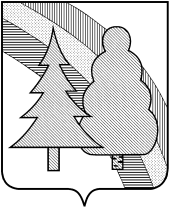  CОВЕТ  НАРОДНЫХ  ДЕПУТАТОВзакрытого  административно-территориального образования г.Радужный Владимирской областиР  Е  Ш  Е  Н  И  Е_______________					       		 		   № _____В соответствии с Положением о публичных слушаниях в ЗАТО г.Радужный Владимирской области, утвержденным решением Совета народных депутатов ЗАТО г.Радужный Владимирской области от 26.07.2005 № 25/199, руководствуясь статьей 25 Устава муниципального образования ЗАТО г.Радужный Владимирской области, Совет народных депутатов ЗАТО г.Радужный Владимирской области Р Е Ш И Л:1. Принять к сведению рекомендации участников публичных слушаний по проекту решения Совета народных депутатов ЗАТО г.Радужный Владимирской области «О внесении изменений в Устав муниципального образования ЗАТО г.Радужный Владимирской области», согласно приложению.2. Направить данное решение в администрацию  ЗАТО г. Радужный Владимирской области.3. Настоящее решение вступает в силу со дня его официального опубликования в информационном бюллетене администрации ЗАТО г.Радужный Владимирской области «Радуга-Информ».Рассылка:СМИадминистрация Начальник юридического  отдела			                     Т.С. ИсаеваН.А. Быкова, 3-29-40                                                                                             Приложение                                                                 к решению Совета народных депутатов                                                      ЗАТО г.Радужный от ___________  №___РЕКОМЕНДАЦИИучастников публичных слушаний по проекту решения Совета народных депутатовЗАТО г. Радужный Владимирской области «О внесении изменений в Устав муниципального образования ЗАТО г. Радужный Владимирской области»г. Радужный                                                                                     18 апреля 2024 Публичные слушания по проекту решения  Совета народных депутатов ЗАТО г. Радужный Владимирской области «О внесении изменений в Устав  муниципального образования ЗАТО г. Радужный Владимирской области», проведены в соответствии со статьями 28, 44 Федерального закона от 06.10.2003 № 131-ФЗ «Об общих принципах организации местного самоуправления в Российской Федерации», статьёй 25 Федерального закона от 21.07.2014 № 212-ФЗ «Об основах общественного контроля в Российской Федерации», главой ХI Устава (основного закона) Владимирской области, статьями 20 и 47 Устава муниципального образования закрытое административно-территориальное образование город Радужный Владимирской области, Положением о публичных слушаниях в закрытом административно-территориальном образовании г. Радужный Владимирской области, утвержденным решением Совета народных депутатов ЗАТО г. Радужный Владимирской области от 26.07.2005 № 25/199, на основании решения Совета народных депутатов ЗАТО г. Радужный Владимирской области от 25.03.2024 № 5/17 «О назначении публичных слушаний по проекту решения Совета народных депутатов ЗАТО г. Радужный «О внесении изменений в Устав муниципального образования ЗАТО г. Радужный Владимирской области принятый решением городского СНД ЗАТО г. Радужный Владимирской области от 01.08.2005 № 26/206 (в редакции от 20.06.2022 № 10/70)».Проект решения Совета народных депутатов ЗАТО г. Радужный Владимирской области о вносимых изменениях в Устав города для сведения населения и возможности его изучения опубликован 28.03.2024  в информационном бюллетене администрации ЗАТО г. Радужный Владимирской области «Радуга-информ» № 23 (1785).В соответствии с решением Совета народных депутатов ЗАТО                       г. Радужный Владимирской области от 25.03.2024 № 5/17, комиссией по  вопросам местного самоуправления, законности и правопорядка Совета народных депутатов ЗАТО г. Радужный Владимирской области организован прием и регистрация рекомендаций и предложений от заинтересованных лиц по вопросу, выносимому на обсуждение.В период подготовки и проведения публичных слушаний по вносимым изменениям в Устав города, поступило предложение о внесении изменений в пункт 22 части  1 статьи 39 Устава и привидении его в соответствие с пунктом 13 части 1 статьи 16 Федерального закона 131-ФЗ «Об общих принципах организации местного самоуправления в Российской Федерации».Заслушав и обсудив информацию начальника юридического отдела администрации ЗАТО г. Радужный Т.С. Исаевой по проекту решения Совета народных депутатов ЗАТО г. Радужный Владимирской области «О внесении изменений в Устав муниципального образования ЗАТО г. Радужный Владимирской области», участники публичных слушаний выносят следующее заключение:- рекомендовать Совету народных депутатов ЗАТО г. Радужный Владимирской области рассмотреть на заседании Совета народных депутатов ЗАТО г. Радужный Владимирской области и принять решение «О внесении изменений в Устав муниципального образования ЗАТО г. Радужный Владимирской области», с учетом поступивших рекомендаций.Глава городаПредседатель Совета народных депутатов_____________ А.В. Колгашкин______________________ С.А. Найдухов